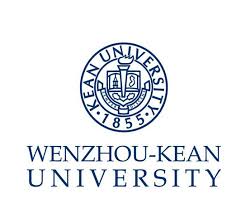 Job Description – Branding and Marketing Position Department: Media and Design Center   Report to: Media Center Associate DirectorPosition Summary：Assist in branding for Wenzhou Kean university nationally or oversea.Responsible for planning and executing big events of WKU.Maintain the relations with the media and the public.Provide guidance for Student Corps at WKU Student Media Center.QualificationA master degree in communication, advertising, marketing or a related field. Knowledge of communication, advertising, marketing, and branding. Fluency in oral and written English. Preferred Qualification Three years' and above experiences as a working professionalOverseas learning experience is preferred.岗位书-品牌推广活动策划岗部门：媒体与设计中心                            汇报：媒体中心负责人岗位职责：负责温州肯恩大学国内及国外的形象宣传和品牌推广工作负责学校大型活动的策划及相关执行工作。日常媒体关系和对外公共关系的维护为媒体中心学生团队提供专业指导和相关学生团队管理工作。聘任条件：必备条件硕士及以上学位，传媒、广告、市场营销等相关专业；具备良好的传媒、广告及市场营销等相关专业知识和技能；优秀的英语书面写作能力及口语表达能力。优先条件三年及以上相关工作经验有海外留学、相关工作背景